KWESTIONARIUSZ BADAWCZYPROJEKT: ANALIZA ZASOBU NIEMATERIALNEGO DZIEDZICTWA KULTUROWEGOMIEJSCOWOŚĆ/OBSZAR BADAŃ: GMINA OLSZANKA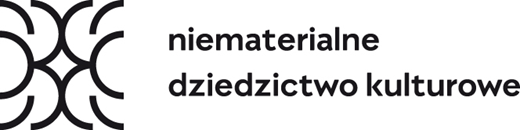 Opracowanie: 	Narodowy Instytut Dziedzictwa 			Oddział Terenowy w OpoluOpole 2022Identyfikacji miejsca zamieszkaniaNazewnictwo – skąd wywodzi się nazwa miejscowości? Czy w miejscowości jest miejsce z którym czuje się Pani/Pan związana/związany? Jakie to miejsce i czy wiąże się ono z jakimś wydarzeniem/wspomnieniem?Czy w miejscowości działały/działają hotele, kawiarnie, gospody, z którymi związane były konkretne tradycje, popularne nazwy, w których miały miejsce istotne dla miasta zdarzenia?Czy znane są Panu/Pani postacie (historyczne, z legend) ważne dla mieszkańców? Proszę je opisać, także w nawiązaniu do wydarzeń/miejsc z którymi są związane. Kwestia tożsamości kulturowej Czy posługuje się Pan/Pani gwarą? Czy jest to zjawisko powszechne (dom, praca, szkoła)?Czy zna Pan/Pani regionalne potrawy charakterystyczne dla miejsca zamieszkania? Jakie to potrawy? Z jakiej okazji je Pan/Pani wykonuje? Czy są związane z obrzędowością/świętami?Czy zna Pan/Pani regionalne święta, produkty, zwyczaje? Proszę opisać.Czy w miejscu zamieszkania występują specyficzne tradycje, zwyczaje, obrzędy? Które z nich uważa Pan/Pani za istotne dla tożsamości mieszkańców?Czy na terenie miasta istnieje kult konkretnej postaci? Rzemiosła/rzemieślnicyCzy na obszarze badań działają rzemieślnicy/rękodzielnicy, twórcy ludowi? Jeżeli tak to kto i w jakich dziedzinach? Czy są to tradycje typowe dla regionu, a może zapożyczone z innych regionów Polski? Czy znane są Państwu tradycje związane z organizacją jarmarków, targów?Czy na badanym terenie funkcjonowały zakłady, fabryki, które miały istotny wpływ na rozwój miejscowości? Obrzędowość doroczna.Czy w miejscowości kultywowane są zwyczaje/tradycje, np.:Zwyczaj topienia marzanny i goika – proszę opisać charakter i przebieg. Jaki przebieg miał obrzęd za czasów Pana/Pani dzieciństwa? Jak go nazywano? Kto organizował? Jaki był przebieg? Jak wyglądała kukła, a jak goik? Czy znają Państwo jakieś pieśni/tańce wykonywane w trakcie obrzędu?Tłusty czwartek – kto przygotowywała potrawy/wypieki na tłusty czwartek? Co symbolizowały? Czy obecnie spożywane są te same produkty?Wielki Post – co jadano i jak wyglądał okres Wielkiego postu? Czy obecnie zaszły jakieś zmiany?Niedziela Palmowa – jak wyglądała palma niegdyś, a jak obecnie? Z czego ją wykonywano, co symbolizowały rośliny? Kto był odpowiedzialny za przygotowanie plamy, kto ją świecił? Czy po przyniesieniu z kościoła pełniła jakieś funkcje, co się robi ze starą palmą?Wielki Tydzień – jak wyglądał ten okres, czy obowiązywał post, a jeśli tak to kiedy ścisły, a kiedy mięsny? Czy pamięta Pan/Pani zwyczaj obmywania nóg? Jeśli tak to w jakim dniu i jaki charakter miał zwyczaj? Czy jest dalej praktykowany?Wielka Sobota -  jakie potrawy świecone są w Pani/Pana rodzinie? Kto przygotowuje święconkę i z czego się składa? Czy zdobiono jajka wielkanocne? Jeśli tak, to jaką techniką, batik/kroszonki/farbowano? Czy pisanki/wydmuszki były wykorzystywane w ramach innych zwyczajów Wielkanocnych?Święto Wielkanocy – Jak wygląda pierwszy dzień świąt, w tym śniadanie wielkanocne, czy przygotowywany jest świąteczny obiad, jak przebiega dzień, czy są jakieś lokalne tradycje (kulanie jajek, stukanie)? Jak wygląda Poniedziałek Wielkanocny, czy praktykowane jest oblewanie wodą?Zwyczaj stawiana moja/dziada – czy znany jest Pani/Panu zwyczaj stawiania moja i dziada w dn. 30 kwietnia? Czy zna Pan/Pani inne zwyczaje typowe dla tego dnia?Majówki – czy organizowane są Nabożeństwa Majowe? Jeśli tak to jaką mają formę? Gdzie się odbywają? Czy miejsce zmieniło się? Kto w nich uczestniczy? Kto prowadzi modlitwę, czy znane są Państwu regionalne modlitwy? Jak wyglądają kapliczki/miejsca spotkań?  Święto Zesłania Ducha Świętego – czy obchodzone były/są Zielone Świątki? Czy domostwa są przystrajane gałązkami/tatarakiem? Czy palone są ogniska, jeśli tak to kto je przygotowuje, gdzie, kiedy i jak są nazywane? Czy w ramach obrzędu urządzane są zabawy, tańce, poczęstunek? Jakie znaczenie miały rzeczone zwyczaje, co miały zapewnić? Sobótki – Noc Świętojańska – czy w dniu św. Jana (przesilenia) organizowane były zabawy, palono, ognisk, puszczano wianki, wróżono? Jak wyglądał przebieg poszczególnych wydarzeń, kto w nich uczestniczył? Proszę opisać zwyczaj puszczania wianków (z czego je robiono, jaki zwyczaj miał charakter)? Czy wianki puszczano tylko na wodzie, czy rzucano na dachy domostw, jeśli tak to w jakim celu?  Ogniska Sobótkowe, kto je rozpalał, jak, czy skakano przez ogniska, jaki charakter miał zwyczaj? Czy z rzeczonym okresem związane są inne zwyczaje, legendy, wierzenia poszukiwanie kwiatu paproci, czy np. zakaz kąpieli? Matki Boskiej Zielnej (15 sierpnia) – czy 15 sierpnia święci się zioła? Jak to wyglądało kiedyś, a jak obecnie? Jakie zioła, kto je zbierał, i w jaki sposób przygotowywano bukiet/wiązankę? Co robiono z ziołami po święceniu, 
w jakich celach je wykorzystywano? Dożynki – czy w miejscowości organizowane są dożynki, jeśli tak to jaki mają charakter? Kto przygotowuje wieniec żniwny, jak się go nazywa? Jaki przebieg ma święto? Wszystkich Świętych i zaduszki – jak wygląda święto zmarłych, kto i czym przyozdabia groby?  Adwent – czy są jakieś szczególne zwyczaje adwentowe? Święta Bożego Narodzenia i wigilia – czy wigilii towarzyszą jakieś szczególne, charakterystyczne dla miejscowości zwyczaje? Czy zna Pan/Pani tradycyjne potrawy? Kto ubierał i czym przystrajał choinkę? Czy w domu stawiano szopkę, a jeśli tak to jak wyglądała (opis) i jak ją nazywano? Kolędowanie – czy znany jest Panu/Pani zwyczaj kolędowania? Kim byli kolędnicy? Kto chodził po kolędzie? Kiedy, jak byli przebrani uczestnicy, co robili (śpiewali, odgrywali przedstawienie)?  Stary Rok – jak żegnano Stary i witano Nowy Rok? Czy urządzano zabawy, jeśli tak to jaki miały charakter?  Karnawał – czy znane są jakieś zwyczaje karnawałowe? Np. babski comber, wodzenie niedźwiedzia, darcie pierza, itp. Czy są one kultywowane w miejscowości? Czy znane są Pani/Panu inne tradycje, zwyczaje typowe dla miejscowości? Np. specjalne potrawy kulinarne, ziołolecznictwo, robienie przetworów, tradycyjne pieśni ludowe, biesiady, Itp. Obrzędowość rodzinnaCzy znane są Państwu zwyczaje/tradycje/przesądy związane z okresem ciąży?Czy z okresem niemowlęctwa związane są jakieś zwyczaje/przesądy? Jak niegdyś, a jak obecnie wyglądają chrzciny?Czy pierwsze urodziny dziecka mają szczególny charakter? Jak wyglądało to obecnie, a jak dzisiaj?Jak wyglądał moment rozpoczęcia nauki szkolnej? Czy dziecku wręczano tytę? Kto ją robił, jakie miała znaczenie i czym ją wypełniano?Jak wyglądał okres narzeczeństwa oraz przygotowania do ślubu? Jakich gości zapraszano? Czy wręczano kołocz, jeśli tak to kto, komu i jakie miało to znaczenie?Jak wyglądało tradycyjne wesele, jaki miało przebieg, jakie elementu stanowiły podstawę (błogosławieństwo, wybór starosty i starościny)? Czy znany jest Pani/Panu zwyczaj trzaskania szkła?Czy znane są Pani/Panu tradycje oraz przesądy związane ze śmiercią 
i pogrzebem, jeśli tak to jakie?Jakie święta rodzinne mają dla Pana/Pani szczególne znaczenie ? Czy niektóre z nich były organizowane tylko dla kobiet, a inne dla mężczyzn?  Jakie jest znaczenie i charakter odpust w parafii? Czy znane są Pani/Panu tradycje pątnicze w miejscu zamieszkania, a może organizowane są pielgrzymki do szczególnych miejsc? Proszę wpisać swoje własne uwagi/spostrzeżenia dotyczące lokalnych tradycji/zwyczajów:Miejscowość, data, imię i nazwisko